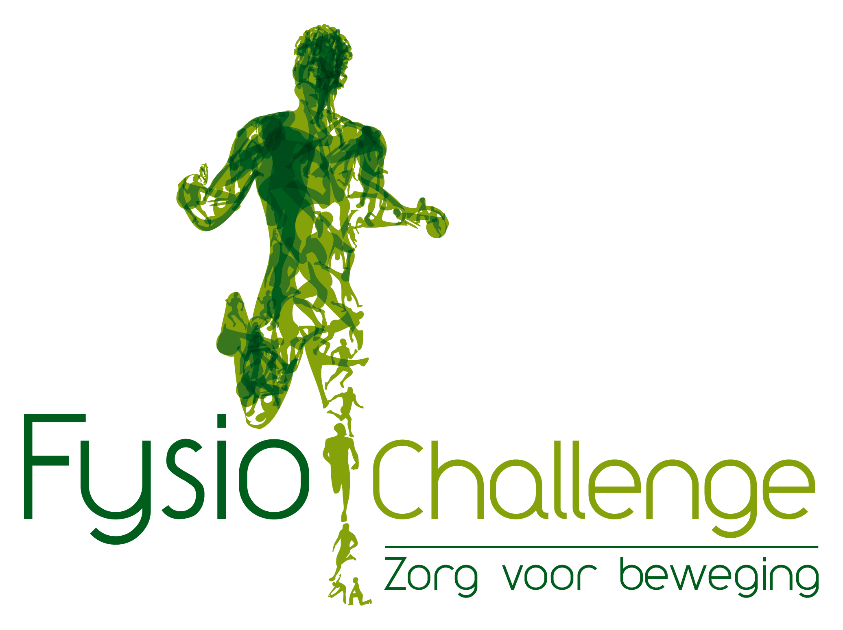 2022Tarievenlijst fysiotherapeutische behandelingenPrijsReguliere zitting (25 min)€ 34Reguliere zitting uitgebreid (45min)€ 51Zitting manuele therapie (25 min)€ 45Intake en onderzoek DTF€ 49Intake en onderzoek na verwijzing€ 49Eenmalig fysiotherapeutisch onderzoek (op medische indicatie)€ 60Toeslag voor uitbehandeling € 15Verslaglegging € 48Verslaglegging uitgebreid€ 63Telefonisch consult€ 25e-Consult intake€ 49e-Consult€ 34Niet nagekomen afspraak (wordt niet vergoed door de zorg verzekeraar)€ 34